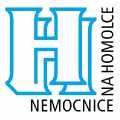 Naše objednávka: OBMI191823            Vyřizuje: xxxxxxxx	Tel:	xxx xxx xxxMobil:	xxx xxx xxxE-mail:	xxxxx@homolka.czDatum:	16.12.2019Dodání do:	22.1.2020Objednávka (POKUD CENA S DPH PŘEKROČÍ 10 000 Kč, pošlete prosím k našemu odsouhlasení nejprve Cenový návrh na adresu: xxxxx@homolka.cz)Objednáváme u Vás: BTK. Platné BTK do 22.1.2020, proto prosím domluvit termín BTK s ohledme na toto datum. Možný termín provedení si prosím domluvte s Bc. Xxxxxxx tel: xxx xxx xxx.Bankovní spojení: ČNB, Na příkopě 28,115 03 Praha 1c.ů. ČNB: 17734051/0710Strana 1/1Středisko: 2150 Chirurgie, SálStředisko: 2150 Chirurgie, SálStředisko: 2150 Chirurgie, SálKontakt: Bc. Xxxxxxxxx  xxx xxx xxx3Kontakt: Bc. Xxxxxxxxx  xxx xxx xxx3Kontakt: Bc. Xxxxxxxxx  xxx xxx xxx3Evidenční čísloVýrobní čísloNázevTypUmístěníZ 10111924007-A-0033Holminum laserAURIGA-XL4007Na odděleníBTK (12M)